Un exemplu de probă de evaluare a învățării la matematică – clasa I I . Competenţe pentru testul propus: II Test evaluare cu competenţe, descriptori, analiza rezultatelor, activităţi remedialeData: .....................................Nume: ..................................EVALUARE SUMATIVĂ                                                    (Unitatea VIII - ”Din lumea celor care nu cuvântă”)Calculează cu ajutorul desenelor.  Încercuieşte rezultatul corect :    8 + 3 = 11, 12, 13                    8+ 7 =11, 12, 15                             18 - 9 = 8, 9, 11                    Calculează:Calculează, apoi completează casetele cu semnul de relație potrivit: ˃, = sau ˂. Calculează, apoi verifică. Rezolvă problema.       Într-o curte sunt 7 găini și 5 rațe. Câte păsări sunt în total?                                      Rezolvare     7. Din nr. 86 scade suma nr. 9 şi 5.Calculează, apoi unește rezultatele cu imaginile astfel:Numărul par, de două cifre, cu scheletul peștelui; Numărul impar cu scheletul raței; Numărul mai mic decât 7 cu scheletul câinelui						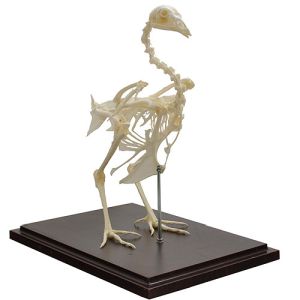 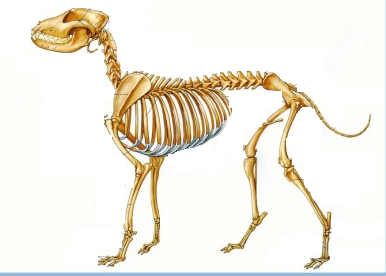 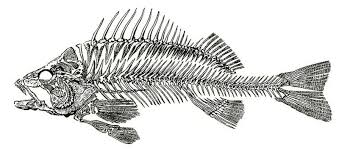 Competenţe specifice:1.2. Compararea numerelor în concentrul 0-1001.4. Efectuarea de adunări şi scăderi, mental şi în scris, în concentrul 0-100, recurgând frecvent la numărare1.6. Utilizarea unor denumiri şi simboluri matematice (termen, sumă, total, diferenţă, <, >, =, +. -) în rezolvarea şi/sau compunerea de probleme5.1. Sortarea şi clasificarea unor date din mediul apropiat pe baza a două criterii   5.2. Rezolvarea de probleme simple în care intervin operaţii de adunare sau scădere în concentrul 0-100, cu       sprijin în obiecte, imagini sau reprezentări schematice Conţinuturi:- numere- ştiinţele vieţiiDESCRIPTORI DE PERFORMANŢĂ1.2. Compararea numerelor în concentrul 0-100     (Itemul 4)18 elevi Fb, 3-B, 2- S, 2-IPentru elevii care au obținut calificative de I ,S se vor lua măsuri de ameliorare a rezultatelor:fișe diferențiate de lucru, exerciţii de comparare utilizând desene de sprijin.1.4. Efectuarea de adunări şi scăderi, mental şi în scris, în concentrul 0-100, recurgând frecvent la numărare    (Itemii: 1, 2, 3, 4, 5, 6, 7, 8)17 elevi au obţinut Fb la toţi itemii, 7 elevi au obţinut B, 5 elevi au obţinut S,  2 elevi au obţinut I Pentru elevii care au obținut calificative de I ,S se vor lua măsuri de ameliorare a rezultatelor: fișe diferențiate de lucru, exerciţii de calcul cu ajutorul obiectelor şi reprezentărilor grafice, calcule     mintale.1.6. Utilizarea unor denumiri şi simboluri matematice (termen, sumă, total, diferenţă, <, >, =, +. -) în rezolvarea şi/sau compunerea de probleme  (Itemul 4, 7, 8)14  elevi au obţinut FB,  6 elevi au obţinut B, 3 elevi au obţinut S, 2 elevi au obţinut IPentru elevii care au obținut calificative de I ,S se vor lua măsuri de ameliorare a rezultatelor:fişe diferenţiate de lucru, exerciţii de denumire a termenilor adunării şi scăderii, exerciţii de identificare a   numerelor pare şi impare, a succesorului şi predecesorului rezolvarea unor probleme cu o operaţie.5.1. Sortarea şi clasificarea unor date din mediul apropiat pe baza a două criterii (Itemul 8)20 elevi au obţinut cal Fb, 3 elevi au obţinut B, 1 elev a obţinut S, 1 elev a obţinut IPentru elevii care au obținut calificative de I ,S se vor lua măsuri de ameliorare a rezultatelor:Fişe diferenţiate de lucru, exerciţii de identificare a scheletului diverselor animale, exerciţii de reconstituire    a scheletului diverselor animale.   5.2. Rezolvarea de probleme simple în care intervin operaţii de adunare sau scădere în concentrul 0-100, cu  sprijin în obiecte, imagini sau reprezentări schematice (Itemul 6, 7).14 elevi au obţinut FB, 6 elevi au obţinut B, 3 elevi au obţinut S, 2 elevi au obţinut IPentru elevii care au obținut calificative de I şi S se vor lua măsuri de ameliorare a rezultatelor:fişe diferenţiate de lucru, analiza textului problemelor, identificarea  cuvintelor şi expresiilor care oferă indicii pentru alegerea operaţiilor, rezolvarea problemelor cu 1 operaţie, ItemCompetențăI12.1. Recunoaşterea numerelor naturale în concentrul 0- 1 000 000 şi a fracţiilor cu numitori mai mici sau egali cu 10, respectiv egali cu 100 I22.2. Compararea numerelor naturale în concentrul 0 – 1000 000, respectiv a fracţiilor care au acelaşi numărător sau acelaşi numitor, mai mic sau egal cu 10 sau numitor egal cu 100 I32.3. Ordonarea numerelor naturale în concentrul 0 – 1 000 000 şi respectiv a fracţiilor care au acelaşi numărător sau acelaşi numitor, mai mic sau egal cu 10 sau numitor egal cu 100 I42.3. Ordonarea numerelor naturale în concentrul 0 – 1 000 000 şi respectiv a fracţiilor care au acelaşi numărător sau acelaşi numitor, mai mic sau egal cu 10 sau numitor egal cu 100 I52.4. Efectuarea de adunări şi scăderi de numere naturale în concentrul 0 - 1 000 000 sau cu numere fracţionare I62.4. Efectuarea de adunări şi scăderi de numere naturale în concentrul 0 - 1 000 000 sau cu numere fracţionare I72.4. Efectuarea de adunări şi scăderi de numere naturale în concentrul 0 - 1 000 000 sau cu numere fracţionare I85.1. Utilizarea terminologiei specifice şi a unor simboluri matematice în rezolvarea şi/sau compunerea de probleme cu raţionamente diverse 9+ 6=17-9=5+ 8=13-8=8+7=16-7=7+718-9.15-89+78+911-28+6=12-5=5+9=+++-+----ItemulCalificativulCalificativulCalificativulItemulFoarte bineBineSuficientI  1Calculează corect 3 operaţii utilizând deseneCalculează corect 2 operaţiiutilizând deseneCalculează corect 1 operaţieutilizând deseneI  2Încercuieşte corect 3 rezultateÎncercuieşte corect 2 rezultateÎncercuieşte corect 1 rezultatI  3Calculează corect 6 operaţiiCalculează corect 4 operaţiiCalculează corect 2 operaţiiI  4Compară corect rezultatele a 6 operaţii (3x2)Compară corect rezultatele a 4 operaţii (2x2)Compară corect rezultatele a 2 operaţiiI  5Efectuează corect probele prin adunare şi scădere pentru toate cele trei operaţiiEfectuează corect probele prin adunare şi scădere pentru 2 operaţiiEfectuează corect probele prin adunare şi scădere pentru 1 operaţie.I  6Identifică corect operaţia, face corect calculul, scrie răspunsulIdentifică corect operaţia, face corect calcul, scrie răspunsul greşitIdentifică operaţiaI  7Identifică operaţiile prin care se rezolvă problema, calculează corect suma şi diferenţa. Identifică operaţiile prin care se rezolvă problema, calculează corect suma.Identifică operaţiile prin care se rezolvă problema, greşeşte calculele.I  8Efectuează corect calculele, identifică numerele în funcţie de caracteristicile date, realizează corespondenţaEfectuează corect calculele, identifică numerele în funcţie de caracteristicile date,  dar nu realizează corespondenţaEfectuează corect calculeleCALIFICATIV  FINALITEMIFOARTE BINERezolvă 7-8 itemi cu FB, restul itemilor cu B/ orice altă combinaţie apropiată acesteia, BINERezolvă 5-6 itemi cu FB, 1-2 itemi cu B, restul cu S/  orice altă combinaţie apropiată acesteia, stabilită de învăţător, după analiza holistică a testului si evidenţiind etosul clasei.SUFICIENTRezolvă 3-4 item cu FB, 1 item cu B, restul cu S/  orice altă combinaţie apropiată acesteia, stabilită de învăţător, după analiza holistică a testului si evidenţiind etosul clasei.ITEMFOARTE BINEBINESUFICIENTINSUFICIENTITEM 120230ITEM 220320ITEM 318750ITEM 418322ITEM 517350ITEM 618421ITEM 714632ITEM 820311